Publicado en Alicante el 06/07/2017 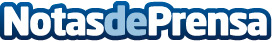 Royal Parking ofrece servicios profesionales a precios low cost en el aeropuerto de AlicanteRoyal Parking recibe una gran cantidad de clientes de todo el mundo a lo largo de todo el año. Esta empresa, situada a escasos dos minutos del Aeropuerto de Alicante-Elche, ofrece un servicio de cuidado de todo tipo de vehículos para los pasajeros. Con la llegada de la temporada alta, el Aeropuerto de Alicante aumenta su actividad, lo que se ve reflejado en los negocios dedicados a todo tipo de servicios relacionados, es por ello por lo que Royal Parking refuerza sus servicios durante estas fechasDatos de contacto:Royal Parking S.L.GPS 38º 17'77.63'' N · 0º 34'25.72'' O965 683 360 / 656 27Nota de prensa publicada en: https://www.notasdeprensa.es/royal-parking-es-la-empresa-de-aparcamiento Categorias: Automovilismo Valencia Recursos humanos Industria Automotriz http://www.notasdeprensa.es